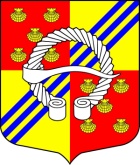                                АДМИНИСТРАЦИЯ               МУНИЦИПАЛЬНОЕ ОБРАЗОВАНИЕ              БЕГУНИЦКОЕ СЕЛЬСКОЕ ПОСЕЛЕНИЕ    ВОЛОСОВСКОГО МУНИЦИПАЛЬНОГО РАЙОНА                  ЛЕНИНГРАДСКОЙ ОБЛАСТИ                               ПОСТАНОВЛЕНИЕ от  22.07.2019 г. №  169Об утверждении типового проекта объекта накопленияВ соответствии с Федеральным законам от  06.10.2003 года № 131-ФЗ «Об общих принципах организации местного самоуправления в Российской Федерации», Федеральный законом от 24.06.1998 № 89-ФЗ "Об отходах производства и потребления", Постановлением Правительства Российской Федерации от 31.08.2018 года № 1039 «Об утверждении Правил обустройства мест (площадок) накопления твердых коммунальных отходов и ведения их реестра», Приказом от 06.072017 года № 6 Управления ленинградской области по организации и контролю деятельности по обращению с отходами  "Об утверждении порядка накопления твердых коммунальных отходов (в том числе из раздельного накопления)",  в рамках государственной программы Ленинградской области «Охрана окружающей среды Ленинградской области», утвержденной постановлением Правительства Ленинградской области от 17.07.2019 г. № 323, Уставом муниципального образования Бегуницы сельское поселение, администрация Бегуницкого сельского поселенияПОСТАНОВЛЯЕТ:Утвердить типовой проект объекта накопления,  согласно приложению.Опубликовать настоящее постановление сети Интернет  и на сайте администрации Бегуницкого сельского поселения.Контроль выполнения настоящего постановления оставляю за собой.И.о. Главы  администрации МО Бегуницкое сельское поселение                                      Н.А.МихайловаПриложение № 1к постановлению администрацииМО Бегуницкое сельское поселениеот 22.07.2019 г. №169Проект объекта накопления , который должен соответствовать следующим требованиям:1. Поверхность площадки должна иметь искусственное водонепроницаемое и химически стойкое покрытие (асфальт, керамзитобетон, полимербетон, керамическая плитка и др.);2. Размер площадок должен быть рассчитан на установку необходимого числа контейнеров, но не более 5 (никаких шесть и более);3. Контейнерная площадка должна быть оснащена навесом;4. Удаленность от жилых домов, детских учреждений, мест отдыха населения на расстояние не менее 20 м;5. Площадки для контейнеров должны иметь ровное покрытие с уклоном в сторону проезжей части 0,02%;6. иметь ограждение;7. примыкать непосредственно к сквозным проездам.Типовой проект объекта накопления 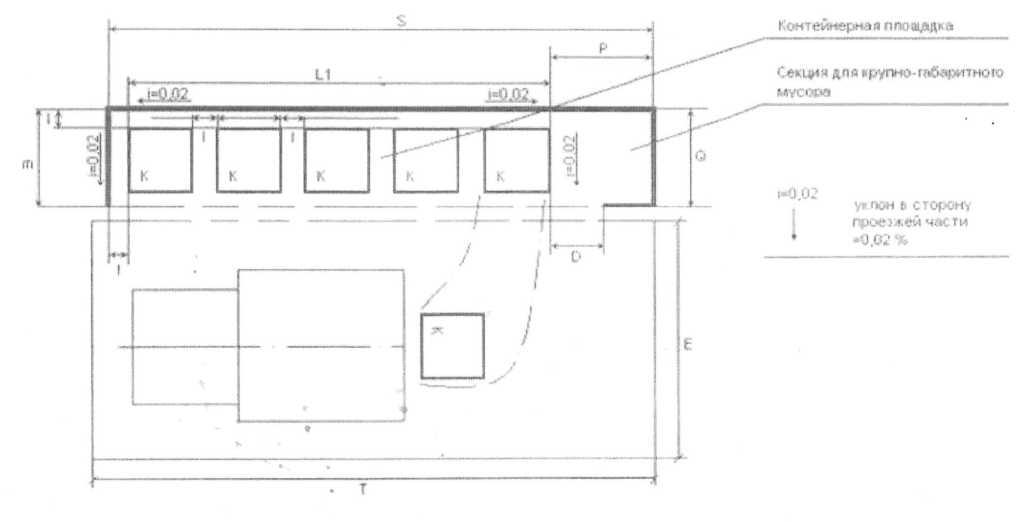 Основные размеры площадок под контейнеры и габаритный мусор,  (ЕВРО), ммВысота ограждений составляет 1,6 м.Требование для контейнерной площадки: легкие ремонтнопригодные конструкции открытого типа.Ограждение – каркас выполнен из труб квадратного профиля, обшитых поликарбонатом.Основание – асфальтобетонное покрытие.Площадь площадки на один контейнер равна - 6,9 м2Площадь площадки на два контейнера равна – 9,8 м2Площадь площадки на три контейнера равна - 12,7 м2Площадь площадки на четыре контейнера равна - 15,6 м2Площадь площадки на пять контейнеров равна - 18,5 м2.Макет контейнерной площадки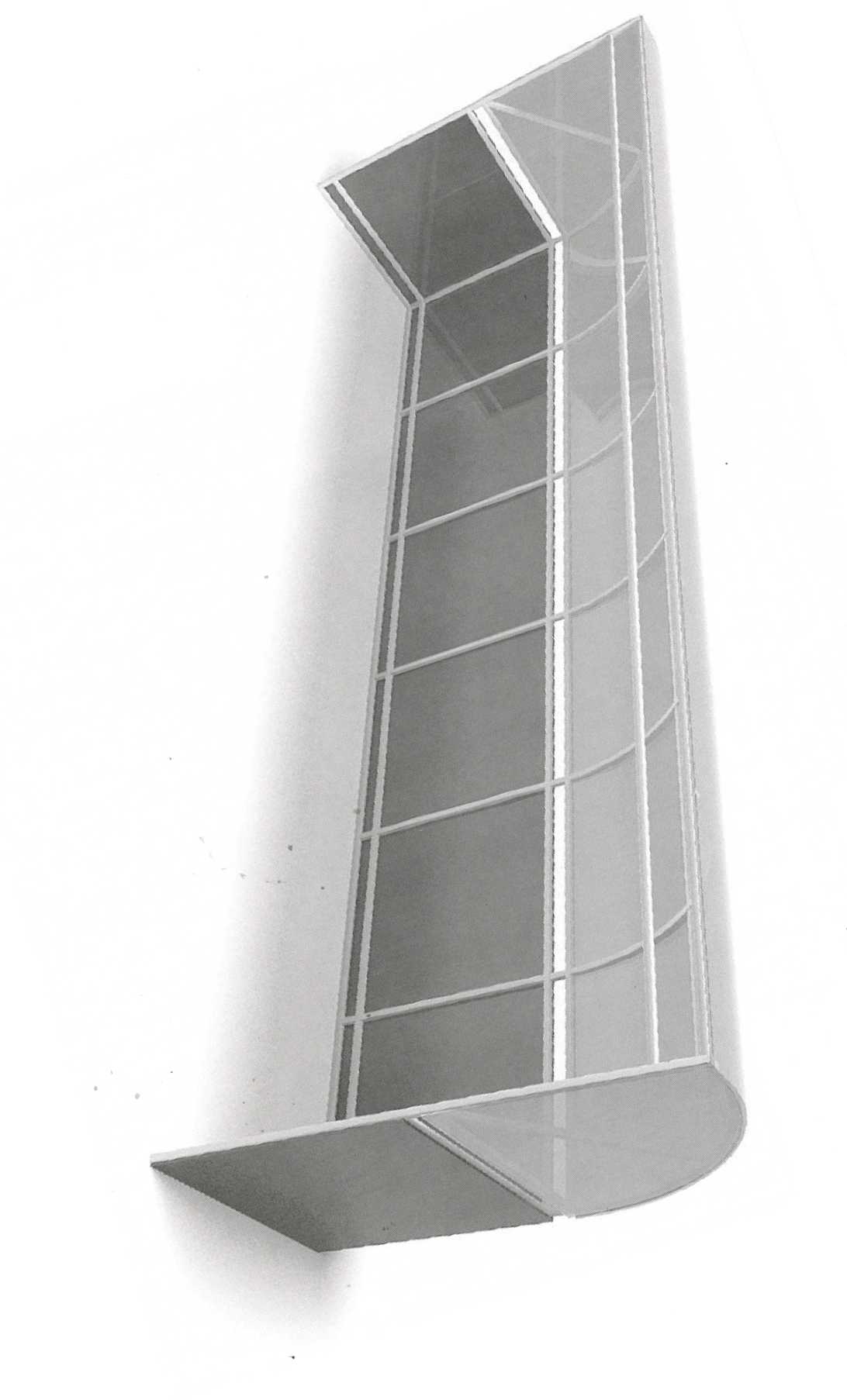 KSL1lmPQD(количество контейнеров, шт.)(длина площадки)(расстояние между крайними стенками контейнеров)(технологические проходы)(ширина площадки)(длина сектора для КГМ)(ширина сектора для КГМ)(длина технологического прохода для секции КГМ)14060136035017002350(размеры могут варьироваться исходя из места установки)17001350577030703748047804919064905109008200ЕТ(ширина тех. площадки для мусоровозов)(длина тех. площадки для мусоровозов)450010900